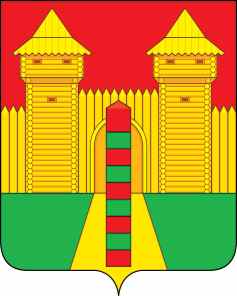 АДМИНИСТРАЦИЯ  МУНИЦИПАЛЬНОГО  ОБРАЗОВАНИЯ «ШУМЯЧСКИЙ  РАЙОН» СМОЛЕНСКОЙ  ОБЛАСТИПОСТАНОВЛЕНИЕот 19.10.2022г. № 468	         п. ШумячиВ соответствии со статьей 65 Федерального закона от 29.12.2012 г. № 273-ФЗ «Об образовании в Российской Федерации», Указом Губернатора Смоленской области от 19.10.2022г. № 103 «О дополнительных мерах социальной поддержки семьям граждан Российской Федерации, призванных на военную службу по мобилизации в Вооруженные Силы Российской Федерации»Администрация муниципального образования «Шумячский район» Смоленской области ПОСТАНОВЛЯЕТ:Внести в постановление Администрации муниципального образования «Шумячский район» Смоленской области от 20.12.2021г. № 574 «Об установлении размера платы, взимаемой с родителей (законных представителей) за присмотр и уход за ребенком за один день фактического пребывания в муниципальных образовательных учреждениях, реализующих образовательную программу дошкольного образования в 2022 году» (далее – Постановление), следующее изменение:пункт 2 Постановления изложить в следующей редакции:«Не взимать родительскую плату за присмотр и уход за детьми-инвалидами, детьми-сиротами и детьми, оставшимися без попечения родителей, детьми с туберкулезной интоксикацией, детьми из семей граждан Российской Федерации, призванных в Смоленской области на военную службу по мобилизации в Вооруженные Силы Российской Федерации (далее – мобилизованные граждане), в период прохождения мобилизованным гражданином военной службы по мобилизации.».2. Контроль за исполнением настоящего постановления возложить на И.Г. Кулешову, начальника Отдела по образованию Администрации муниципального образования «Шумячский район» Смоленской области.И.п. Главы муниципального образования «Шумячский район» Смоленской области                                       Г.А. ВарсановаО внесении изменений в постановление Администрации муниципального образования «Шумячский район» Смоленской области от 20.12.2021г. № 574